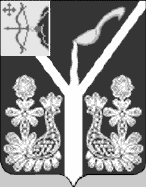 АДМИНИСТРАЦИЯ МУНИЦИПАЛЬНОГО ОБРАЗОВАНИЯСОВЕТСКОЕ ГОРОДСКОЕ ПОСЕЛЕНИЕ СОВЕТСКОГО РАЙОНА КИРОВСКОЙ ОБЛАСТИПОСТАНОВЛЕНИЕ 08.09.2023                                                                                                                №  510                                                                                              г. Советск   О внесении изменений в постановление администрации муниципального образования Советское городское поселение от 07.10.2021 года № 512 «Об утверждении муниципальной программы «Развитие транспортной инфраструктуры города Советска» на 2022-2032 годыВ соответствии с постановлением администрации муниципального образования Советское городское поселение Советского района Кировской области от 18.06.2013 № 308 «О разработке, реализации и оценки эффективности реализации муниципальных программ муниципального образования Советское городское поселение» с изменениями от 07.12.2015 года № 977 администрация муниципального образования Советское городское поселение ПОСТАНОВЛЯЕТ:   Внести в постановление администрации муниципального образования Советское городское поселение Советского района Кировской области от 07.10.2021 года № 512 «Об утверждении муниципальной программы «Развитие транспортной инфраструктуры города Советска на 2022-2032 годы» следующие изменения:В паспорте программы позицию «Объем финансового обеспечения муниципальной программы» изложить в новой редакции:«Общий объем финансовых ресурсов,необходимых для реализации муниципальной программы в 2022-2032 годах составит 157 017,55591 тыс. рублей, в том числе по годам:2022 год - 12564,53178 тыс. руб. 2023 год - 60332,94713 тыс.руб.2024 год - 11534,012 тыс.руб.2025 год - 9446,065 тыс.руб.2026-2032 годы - 63140,0 тыс.руб.пункты 2  «Цели, задачи, целевые показатели эффективности реализации муниципальной программы, описание ожидаемых конечных результатов муниципальной программы, сроков и этапов реализации муниципальной программы»и 5 текстовой части «Ресурсное обеспечение муниципальной программы» изложить в новой редакции.Приложение № 1. 2 изложить в новой редакции. 2. Контроль за исполнением настоящего постановления возложить на заведующего отделом по имуществу, жизнеобеспечению и безопасности Мансурова А.Г.3. Настоящее постановление вступает в силу после его официального опубликования (обнародования).Глава администрациимуниципального образованияСоветское городское поселение   В.А. Недопёкин______________________________________________________________________ УТВЕРЖДЕНА                постановлением   администрацииСоветского городского поселенияот  07.10.2021г. № 512Измен. 30.03.2022г № 192Измен. 27.05.2022г. №301 Измен. 24.08.2022 г.№526Измен. 28.12.2022 г.№794Измен. 14.02.2023 г. № 70Измен. 28.02.2023 г. № 90Измен.20.06.2023 г. № 301Измен. 06.07.2023 г. № 338Измен. 08.09.2023 г. № 510Муниципальная программа  советскоЕ городскоЕ поселениЕСоветского района Кировской области«Развитие транспортной инфрастуктуры города советск» НА 2022-2032 ГОДЫПаспорт муниципальной программыСоветского городского поселения Советского района Кировской области«Развитие транспортной инфраструктуры города Советска» на 2022-2032 годы1. Общая характеристика сферы реализациимуниципальной программы, в том числе формулировкиосновных проблем в указанной сфере и прогноз её развитияАвтомобильные дороги являются важнейшей составляющей транспортной инфраструктуры поселения, во многом определяя возможности и темпы социально-экономического развития территории Советского городского поселения.В настоящее время протяжённость  дорог местного значения – 83,3 км. Серьёзной проблемой является наличие грунтовых дорог в населённом пункте Советского городского поселения, которые оказывают негативное влияние на возможность передвижения во время непогоды и безопасность движения по автомобильным дорогам. Автомобильные дороги подвержены влиянию природной окружающей среды, хозяйственной деятельности человека и постоянному воздействию транспортных средств, в результате чего меняется технико-эксплуатационное состояние дорог.Для их соответствия нормативным требованиям необходимо выполнение различных видов дорожных работ:содержание автомобильной дороги – комплекс работ по поддержанию надлежащего технического состояния автомобильной дороги, оценке ее технического состояния, а также по организации и обеспечению безопасности дорожного движения;ремонт автомобильной дороги – комплекс работ по восстановлению транспортно-эксплуатационных характеристик автомобильной дороги, при выполнении которых не затрагиваются конструктивные и иные характеристики надёжности и безопасности автомобильной дороги;капитальный ремонт автомобильной дороги – комплекс работ по замене и (или) восстановлению конструктивных элементов автомобильной дороги, дорожных сооружений и (или) их частей, выполнение которых осуществляется в пределах установленных допустимых значений и технических характеристик класса и категории автомобильной дороги и при выполнении которых затрагиваются конструктивные и иные характеристики надёжности и безопасности автомобильной дороги и не изменяются границы полосы отвода автомобильной дороги;строительство и реконструкция автомобильной дороги – комплекс работ, при выполнении которых осуществляется изменение параметров автомобильной дороги, ее участков, ведущих к изменению класса и (или) категории автомобильной дороги либо влекущих за собой изменение границы полосы отвода автомобильной дороги.Состояние сети дорог определяется своевременностью, полнотой и качеством выполнения работ по содержанию, ремонту, капитальному ремонту и реконструкции дорог и зависит напрямую от объёмов финансирования и стратегии распределения финансовых средств в условиях их ограниченных объёмов.Муниципальной программой «Развитие транспортной инфраструктуры» города Советска на 2022–2032 годы» (далее – муниципальная программа) ставится задача сохранения дорог городского поселения. Основные дороги  поселения за счёт их содержания, ремонта и капитального ремонта поддерживаются в состоянии, обеспечивающем требования безопасности движения.К числу наиболее актуальных проблем дорожного комплекса относятся следующие:отсутствие необходимого финансирования на капитальный ремонт, ремонт и содержание дорог местного значения;отсутствие квалифицированных подрядных организаций по капитальному ремонту и ремонту дорог;подготовка проектной документации на капитальный ремонт автомобильных дорог местного значения и искусственных сооружений на них;приобретение  дорожных знаков, необходимых для установки на дорогах;большая протяжённость уличной дорожной сети   поселения затрудняет обслуживание и ремонт дорог;отсутствие предприятий, с которыми возможны заключения договоров на обслуживание дорог поселения.Как отмечается в транспортной стратегии  РФ на период до 2030 года, утверждённой распоряжением Правительства РФ от 22.11.2008 года № 1734-р, транспорт, наряду с другими инфраструктурными отраслями, обеспечивает базовые условия жизнедеятельности общества, являясь важным инструментом достижения социальных и экономических целей. Транспорт - не только отрасль, перемещающая грузы и людей, а в первую очередь межотраслевая система, преобразующая условия жизнедеятельности и хозяйствования.Транспортная доступность является важной составляющей комфортности жизнедеятельности граждан, обеспечивающей свободу передвижения и мобильность населения, экономическую конкурентоспособность Советского городского поселения. 2. Цели, задачи, целевые показатели эффективности реализации муниципальной программы, описание ожидаемыхконечных результатов муниципальной программы,сроков и этапов реализации муниципальной программыОсновными целями муниципальной программы являются:сохранение и развитие сети автомобильных дорог общего пользования местного значения повышения, эффективно содействующих развитию экономики, решению социальных проблем;повышение уровня безопасности дорожного движения.Для достижения указанных целей в рамках реализации муниципальной программы должны быть решены следующие задачи:сохранение и развитие сети автомобильных дорог общего пользования, дворовых территорий и подъездов к ним (сохранение существующей сети автомобильных дорог – переход на нормативное содержание автомобильных дорог, соблюдение межремонтных сроков по капитальному ремонту и ремонту автомобильных дорог в соответствии с требованием строительных норм);сокращение числа дорожно-транспортных происшествий (обеспечение безопасности дорожного движения является составной частью национальных задач обеспечения личной безопасности, решения демографических, социальных и экономических проблем, повышения качества жизни, содействия развитию территории).Целевыми показателями эффективности реализации муниципальной программы являются:обеспечение сохранности сети автомобильных дорог общего пользования местного значения, км, (значение показателя определяется в соответствии с данными Кировстата по форме 3-ДГ (мо) «Сведения об автомобильных дорогах общего пользования местного значения и искусственных сооружениях на них, находящихся в собственности муниципальных образований»);ремонт автомобильных дорог общего пользования местного значения, км, (значение показателя определяется в соответствии с данными Кировстата по форме № 1-ФД «Сведения об использовании средств федерального дорожного фонда, дородных фондов субъектов Российской Федерации, муниципальных дорожных фондов»);доля протяженности автомобильных дорог общего пользования местного значения, не отвечающих нормативным требованиям, в общей протяженности автомобильных дорог общего пользования местного значения, %.Значение показателя определяется  по формуле:Дн=Пн/Пд*100,Дн – доля протяженности автомобильных дорог общего пользования местного значения, не отвечающих нормативным требованиям, в общей протяженности автомобильных дорог общего пользования местного значения, %;Пн – протяженность автомобильных дорог общего пользования местного значения, не отвечающих нормативным требованиям, км;Пд – протяженность автомобильных дорог общего пользования местного значения, км. Значение показателей Пн, Пд берется в соответствии с данными Кировстата по форме 3-ДГ (мо) «Сведения об автомобильных дорогах общего пользования местного значения и искусственных сооружениях на них, находящихся в собственности муниципальных образований».количество дорожно-транспортных происшествий с пострадавшими, ед.Значение показателя берется из ведомственной отчётности отделения ОГИБДД МО МВД России «Советский».Сведения о целевых показателях эффективности реализации муниципальной программы  и их значения приведены в приложении № 1.За период реализации муниципальной программы предполагается достичь следующих результатов:обеспечить сохранность сети автомобильных дорог общего пользования местного значения –  83,3 км;ремонт автомобильных дорог общего пользования местного значения – 20,037 км;снижение доли протяженности автомобильных дорог общего пользования местного значения, не отвечающих нормативным требованиям, в общей протяженности автомобильных дорог общего пользования местного значения – до 18.2 %;снижение количества дорожно-транспортных происшествий с пострадавшими – до 5 происшествий.План мероприятий реализации муниципальной программы приведен в приложении № 3. Срок реализации программы 2022 – 2032 годы. Разбивка программных мероприятий на этапы не предусмотрена.3. Обобщенная характеристика мероприятиймуниципальной  программыМероприятия муниципальной программы исходят из реально существующих потребностей экономики и населения Советского городского поселения, и включают в себя развитие транспортной инфраструктуры с повышением ее безопасности и доступности.Мероприятия муниципальной программы отражены в приложении № 3 и реализуются по следующим направлениям:1. Содержание автомобильных дорог общего пользования местного значения и искусственных сооружений на них. 2. Ремонт автомобильных дорог общего пользования местного значения и искусственных сооружений на них.3. Повышение безопасности дорожного движения, в том числе:совершенствование организации движения транспорта и пешеходов на участках улично-дорожной сети г. Советска – обустройство пешеходных переходов, замена, установка дорожных знаков, дорожных ограждений, нанесение дорожной разметки, устранение повреждений покрытия тротуаров (ремонт покрытия);проведение ежегодных комиссионных обследований автомобильных дорог общего пользования местного значения населенных пунктов, мостов;выявление потенциально опасных участков автодорожной сети и мест концентрации ДТП, реализация на основе полученных результатов  соответствующих мероприятий;проведение мероприятий по повышению безопасности дорожного движения (проведение конкурсов «Безопасное колесо», «Зеленый огонек»).Обеспечение транспортного обслуживания населения:Транспортная деятельность в Советском городском поселении предоставлена перевозками грузов и пассажирскими перевозками наземным транспортом.Перевозками грузов в городском поселении занимаются как юридические  лица, так и индивидуальные предприниматели.В целях транспортного обслуживания населения в Советском городском поселении организованы регулярные перевозки пассажиров и багажа автомобильным транспортом общего пользования. Пассажирский транспорт общего пользования регулярных перевозок предоставлен автобусами.4. Основные меры правового регулированияв сфере реализации муниципальной программыДля реализации муниципальной программы необходимо принятие нормативных правовых актов, направленных на достижение цели и конечного результата муниципальной программы.Разработка и утверждение дополнительных нормативных правовых актов   будут осуществлены в случае внесения изменений и (или) принятия на федеральном, областном и местном  уровнях нормативных правовых актов, затрагивающих сферу реализации муниципальной программы.5. Ресурсное обеспечение муниципальной программыРасходы на реализацию муниципальной программы планируется осуществлять за счет средств бюджета поселения и областного бюджета.Общий объем финансовых ресурсов, необходимых для реализации муниципальной программы, в 2022 - 2032 годах составит 157 017,55591 тыс. рублей, в том числе:средства областного бюджета – 58 316,96113тыс. рублей; средства  бюджета городского поселения – 98700,59478 тыс. рублей.Объемы бюджетных ассигнований будут уточняться ежегодно при формировании  бюджета городского поселения на очередной финансовый год и на плановый период и при внесении изменений в бюджет городского поселения на очередной финансовый год и на плановый период.Прогнозная (справочная) оценка ресурсного обеспечения реализации муниципальной программы за счет всех источников финансирования с мероприятиями приведена в приложении № 2.Объемы финансирования по основным направлениям финансирования относятся к капитальным вложениям и прочим расходам, приведены в таблице.Объемы финансирования по основным направлениямфинансирования муниципальной программы (тыс. рублей)При определении объема финансирования мероприятий по выполнению капитального ремонта и ремонта автомобильных дорог используется метод нормативных затрат с применением индексов-дефляторов для инвестиций в основной капитал, установленных Министерством экономического развития Российской Федерации.Объемы финансирования мероприятий муниципальной программы могут изменяться в зависимости от возможностей бюджетов и результатов оценки эффективности реализации муниципальной программы.6. Анализ рисков реализации муниципальной  программыи описание мер управления рискамиПри реализации муниципальной программы могут возникнуть следующие группы рисков:7. Методика оценки эффективности реализациимуниципальной программыМетодика оценки эффективности реализации муниципальной программы представляет собой алгоритм оценки ее эффективности в процессе и по итогам реализации муниципальной программы и должна быть основана на оценке результативности муниципальной программы с учетом общего объема ресурсов, направленного на ее реализацию.Методика оценки эффективности реализации муниципальной программы учитывает необходимость проведения оценок:1) степени достижения целей и решения задач муниципальной программы.Оценка степени достижения целей и решения задач муниципальной программы определяется путем сопоставления фактически достигнутых значений целевых показателей муниципальной программы и ее плановых значений по формуле:Сдц = (Сдп1+Сдп2+СдпN) / N,где:Сдц - степень достижения целей (решения задач);Сдп - степень достижения целевых показателей реализации муниципальной программы;N - количество  целевых показателей реализации муниципальной программы.Степень достижения целевых показателей  реализации муниципальной программы (Сдп) рассчитывается по формуле:для  целевых показателей, желаемой тенденцией развития которых является рост значенийСдп = Зф / Зпдля  целевых показателей, желаемой тенденцией развития которых является снижение значенийСдп=Зп / Зф,где:Зф - фактическое значение целевого  показателя муниципальной программы;Зп - плановое значение целевого показателя реализации муниципальной программы;2) степени соответствия запланированному уровню затрат и эффективности использования средств, направленных на реализацию муниципальной программы.Оценка степени соответствия запланированному уровню затрат и эффективности использования средств, направленных на реализацию муниципальной программы, определяется путем сопоставления плановых и фактических объемов финансирования муниципальной программы по формуле:Уф=Фф / Фп,где:Уф - уровень финансирования реализации муниципальной программы;Фф - фактический объем финансовых ресурсов, направленный на реализацию муниципальной программы;Ф п - плановый объем финансовых ресурсов на соответствующий отчетный период.Эффективность реализации муниципальной программы (Эмп) рассчитывается по следующей формуле:Эмп = Сдп + УфВывод об эффективности (неэффективности) реализации муниципальной программы определяется на основании следующих критериев:Для проведения оценки эффективности реализации муниципальной программы возможно использование индивидуальной методики оценки эффективности реализации муниципальной программы, разработанной с учетом специфики соответствующей сферы деятельности. ____________Приложение 2Расходы местного бюджета на реализацию муниципальной программы 
 Советского городского поселения «Развитие транспортной инфраструктуры города Советска» на 2022-2032 годыПриложение № 1Сведенияо целевых показателях и конечных результатах муниципальной программы Советского городского поселения«Развитие транспортной инфраструктуры города Советск» на 2022-2032 годыОтветственный исполнитель муниципальной программыАдминистрация муниципального образование Советское городское поселение Советского района Кировской областиСоисполнители муниципальной программы *ОтсутствуютЦели муниципальной программысохранение и развитие сети автомобильных дорог общего пользования местного значения повышения, эффективно содействующих развитию экономики, решению социальных проблем;повышение уровня безопасности дорожного движения.Задачи муниципальной программыСохранение и развитие сети автомобильных дорог общего пользования, дворовых территорий и подъездов к ним; сокращение числа дорожно-транспортных происшествий; обеспечение потребности населения в перевозках на социально-значимых маршрутах муниципального образования.Целевые показатели эффективности реализации муниципальной программыобеспечение сохранности сети автомобильных дорог общего пользования местного значения, км;ремонт автомобильных дорог общего пользования местного значения, км;доля протяженности автомобильных дорог общего пользования местного значения, не отвечающих нормативным требованиям, в общей протяженности автомобильных дорог общего пользования местного значения, процентов;количество дорожно-транспортных происшествий с пострадавшими, единиц.Количество обустроенных  пешеходных переходов на автомобильных дорогах общего пользования местного значенияЭтапы и сроки реализации муниципальной программысрок реализации муниципальной программы: 2022 – 2032 годы; 
муниципальная программа реализуется в один этап.Объем финансового обеспечения
муниципальной программыОбщий объем финансовых ресурсов, необходимых для реализации муниципальной программы, в 2022 - 2032 годах составит 157 017,55591 тыс.рублей, в том числе по годам:2022 год - 12564,53178 тыс.руб.2023 год - 60332,94713 тыс.руб.202 4год -11534,012 тыс.руб.2025 год -9446,065 тыс.руб.2026-2032 годы - 63140,0 тыс. руб.* При отсутствии соисполнителей и подпрограмм муниципальной программы в соответствующем разделе паспорта указывается слово "отсутствуют". * При отсутствии соисполнителей и подпрограмм муниципальной программы в соответствующем разделе паспорта указывается слово "отсутствуют". Основные направления    
финансированияОбъемы финансирования в 2022 – 2032 годахОбъемы финансирования в 2022 – 2032 годахОбъемы финансирования в 2022 – 2032 годахОбъемы финансирования в 2022 – 2032 годахОсновные направления    
финансированиявсегов том числе по годамв том числе по годамв том числе по годамОсновные направления    
финансированиявсего2022 год2023 год2024 год2025 год2026-2032Муниципальная программа -
всего, в том числе:                             157 017,5559112564,5317860332,9471311534,0129446,06563140.0капитальные вложения       00000прочие расходы             157 017,5559112564,5317860332,9471311534,0129446,06563140.0        Негативный фактор              Способы минимизации рисков       Изменение  федерального законодательства в сфере реализации муниципальной программы  проведение   регулярного    мониторинга планируемых  изменений  в   федеральном и областном законодательстве    и    своевременная корректировка   нормативных  правовых актов Советского городского поселения Советского  района Кировской области                Недостаточное  финансирование мероприятий муниципальной  программы за счет средств местного бюджета определение       приоритетов       для первоочередного финансирования; 
привлечение    средств     областного бюджета и  внебюджетных  источников  на
дорожное хозяйство Существенные    отклонения фактических параметров  инфляции, в том числе цен на энергоресурсы, от параметров,    определенных прогнозом социально-экономического развития Российской Федерации  осуществление прогнозирования  развития ситуации в сфере дорожного хозяйства  с  учетом    возможного ухудшения экономической ситуации;  предоставление    поддержки  организациям  дорожного хозяйства   за  счет изменения  доли  участия  в  реализации мероприятий муниципальной программыНесоответствие     (в     сторону уменьшения)  фактически достигнутых  показателей эффективности реализации муниципальной программы запланированным  проведение  ежегодного  мониторинга   и оценки     эффективности     реализации мероприятий муниципальной программы; анализ  причин  отклонения   фактически достигнутых  показателей  эффективности реализации муниципальной программы от запланированных; оперативная  разработка  и реализация комплекса  мер,  направленных на повышение эффективности    реализации мероприятий муниципальной программы  Вывод об эффективности реализации муниципальной программы и (или) подпрограммыКритерии оценки эффективности ЭмпНеэффективнаяМенее 0,5Уровень эффективности удовлетворительный0,5-0,79Эффективная0,8-1ВысокоэффективнаяБолее 1№п/пНаименование      
основного мероприятия
 муниципальной программыОтветственный  
исполнитель 
Расходы  (тыс. рублей), годыРасходы  (тыс. рублей), годыРасходы  (тыс. рублей), годыРасходы  (тыс. рублей), годыРасходы  (тыс. рублей), годы№п/пНаименование      
основного мероприятия
 муниципальной программыОтветственный  
исполнитель 
2022г.факт2023г.план2024г.план2025г.план2026-2032г.г.план1.Развитие транспортной системывсего в том числе:          12 564,5317860 332,9471311 534,0129  446,06563 140,01.Развитие транспортной системыместный бюджет       9 006,313169 391,154627 717,0629  446,06563 140,01.Развитие транспортной системыобластной бюджет3 558,218625 0941,792513 816,95--1.1Содержание автомобильных дорог общего пользования местного значения:всего в том числе:          7 508,536238 795,574924 346,0044 608,83735 000,01.1Содержание автомобильных дорог общего пользования местного значения:местный бюджет       5 820,559546 242,527934 346,0044 608,83735 000,01.1.1Мероприятия по обустройству пешеходных переходов на автомобильных дорогах общего пользования местного значениявсего в том числе:    1 687,976692553,03073---1.1.1Мероприятия по обустройству пешеходных переходов на автомобильных дорогах общего пользования местного значенияобластной бюджет1 687,976692527,5---1.1.1Мероприятия по обустройству пешеходных переходов на автомобильных дорогах общего пользования местного значенияместный бюджет -25,53073---1.2Ремонт проезжих частей улиц:-ул. Чапаева (2022г)Мира,Тургенева,Свердлова,Заводская,Рябинина,Зеленая,Набережнаявсего в том числе:          391,491441173,472732,4581 337,2287 000,01.2Ремонт проезжих частей улиц:-ул. Чапаева (2022г)Мира,Тургенева,Свердлова,Заводская,Рябинина,Зеленая,Набережнаяместный бюджет       391,491441173,472732,4581 337,2287 000,01.2Ремонт проезжих частей улиц:-ул. Чапаева (2022г)Мира,Тургенева,Свердлова,Заводская,Рябинина,Зеленая,Набережнаяобластной бюджет-----1.3Ремонт водопропускных сооружений:-Карла-Маркса-Социальная;- Ленина-Кооперативная-перекрёсток ул. Кондакова-Изергина(2022г)всего в том числе:          172,8408-150,0250,0-1.3Ремонт водопропускных сооружений:-Карла-Маркса-Социальная;- Ленина-Кооперативная-перекрёсток ул. Кондакова-Изергина(2022г)местный бюджет       172,8408-150,0250,0-1.3Ремонт водопропускных сооружений:-Карла-Маркса-Социальная;- Ленина-Кооперативная-перекрёсток ул. Кондакова-Изергина(2022г)областной бюджет-----1.4Наказы избирателей:  ремонт проезжей части  ул. Лесохимиков(2022г)всего345,70071400,0400,0400,02 800,01.4Наказы избирателей:  ремонт проезжей части  ул. Лесохимиков(2022г)местный345,70071400,0400,0400,02 800,01.5Ямочный ремонт и асфальтирование улиц: всего в том числе:           999,65761 000,01 000,01 500,014 000,01.5Ямочный ремонт и асфальтирование улиц: местный бюджет       999,65761 000,01 000,01 500,014 000,01.6Проектно — сметная и техническая документация,стройконтрольвсего в том числе:           313,7134108,1978100,0100,0-1.6Проектно — сметная и техническая документация,стройконтрольместный бюджет       313,7134108,1978100,0100,0-1.7Ремонт тротуаров:-ул. Черных,Кооперативная,Гагарина,Карла-МарксаВсего:--300,0600,0-1.7Ремонт тротуаров:-ул. Черных,Кооперативная,Гагарина,Карла-Марксаместный бюджет       --300,0600,0-1.8Мероприятия по безопасности дорожного движения:-нанесение дорожной разметки;-мероприятия по БДД;-обустройство остановочных пунктовВсего в том числе:267,7251287,08895650,0650,04 340,01.8Мероприятия по безопасности дорожного движения:-нанесение дорожной разметки;-мероприятия по БДД;-обустройство остановочных пунктовместный бюджет       254,240113,485267,0889520,0350,050,0250,0350,050,0250,02 450,0140,01 750,01.9Формирование современной  городской среды:Благоустройство дворовой территории  по адресу:ул. Октябрьская,89(2022г)Благоустройство общественной территории г. Советск Кировской области: пешеходный мост через р. Пижма и подходы к нему(2023г.)Благоустройство дворовой территории многоквартирного жилого дома по адресу: Кировская область, г. Советск, ул. Ленина, 92; ул. Ленина,88;ул. Кондакова,25.(2023г.)всего в том числе:730,82284 752,790373 855,55--1.9Формирование современной  городской среды:Благоустройство дворовой территории  по адресу:ул. Октябрьская,89(2022г)Благоустройство общественной территории г. Советск Кировской области: пешеходный мост через р. Пижма и подходы к нему(2023г.)Благоустройство дворовой территории многоквартирного жилого дома по адресу: Кировская область, г. Советск, ул. Ленина, 92; ул. Ленина,88;ул. Кондакова,25.(2023г.)федеральный664,047634 595,869583  778,8--1.9Формирование современной  городской среды:Благоустройство дворовой территории  по адресу:ул. Октябрьская,89(2022г)Благоустройство общественной территории г. Советск Кировской области: пешеходный мост через р. Пижма и подходы к нему(2023г.)Благоустройство дворовой территории многоквартирного жилого дома по адресу: Кировская область, г. Советск, ул. Ленина, 92; ул. Ленина,88;ул. Кондакова,25.(2023г.)областной6,7075546,4229338,15--1.9Формирование современной  городской среды:Благоустройство дворовой территории  по адресу:ул. Октябрьская,89(2022г)Благоустройство общественной территории г. Советск Кировской области: пешеходный мост через р. Пижма и подходы к нему(2023г.)Благоустройство дворовой территории многоквартирного жилого дома по адресу: Кировская область, г. Советск, ул. Ленина, 92; ул. Ленина,88;ул. Кондакова,25.(2023г.)местный6,7753846,8922638,6--1.9Формирование современной  городской среды:Благоустройство дворовой территории  по адресу:ул. Октябрьская,89(2022г)Благоустройство общественной территории г. Советск Кировской области: пешеходный мост через р. Пижма и подходы к нему(2023г.)Благоустройство дворовой территории многоквартирного жилого дома по адресу: Кировская область, г. Советск, ул. Ленина, 92; ул. Ленина,88;ул. Кондакова,25.(2023г.)внебюджетные средства53,2922463,6056---1.10ППМИ:- ремонт автомобильной дороги (проулка) от дома № 102а по улице Садовая до дома № 135 по улице Первомайская г. Советска(2022г.)всего972,8904----1.10ППМИ:- ремонт автомобильной дороги (проулка) от дома № 102а по улице Садовая до дома № 135 по улице Первомайская г. Советска(2022г.)местный273,09434----1.10ППМИ:- ремонт автомобильной дороги (проулка) от дома № 102а по улице Садовая до дома № 135 по улице Первомайская г. Советска(2022г.)областной699,79606----1.11ППМИ:- ремонт автомобильной дороги по ул. Новая и подъезда к ней,г. Советск(2022г.)всего861,1533----1.11ППМИ:- ремонт автомобильной дороги по ул. Новая и подъезда к ней,г. Советск(2022г.)местный361,46261----1.11ППМИ:- ремонт автомобильной дороги по ул. Новая и подъезда к ней,г. Советск(2022г.)областной499,69069----1.12Ремонт автомобильных дорог по ул. Академика Шишкина, Говорова, Дзержинского, Комсомольская, Крупская, Лесохимиков, Нагорная, офицера Смехова, Пушкина, Революционная, Садовая, Свердлова, Советская, Вознесенская, Жилина, Загородная, Калинина, Кондакова, С.Лазо, Полевая, Речная, Тургенева.Кооперативная, Гагарина, Черных, Театральная в г. Советске Советского района Кировской области. всего43 815,839351.12Ремонт автомобильных дорог по ул. Академика Шишкина, Говорова, Дзержинского, Комсомольская, Крупская, Лесохимиков, Нагорная, офицера Смехова, Пушкина, Революционная, Садовая, Свердлова, Советская, Вознесенская, Жилина, Загородная, Калинина, Кондакова, С.Лазо, Полевая, Речная, Тургенева.Кооперативная, Гагарина, Черных, Театральная в г. Советске Советского района Кировской области. местный43,839351.12Ремонт автомобильных дорог по ул. Академика Шишкина, Говорова, Дзержинского, Комсомольская, Крупская, Лесохимиков, Нагорная, офицера Смехова, Пушкина, Революционная, Садовая, Свердлова, Советская, Вознесенская, Жилина, Загородная, Калинина, Кондакова, С.Лазо, Полевая, Речная, Тургенева.Кооперативная, Гагарина, Черных, Театральная в г. Советске Советского района Кировской области. областной43 772,0№
п/пПоказатель (индикатор)   
(наименование)Единицаиз-мере-нияЗначения показателейЗначения показателейЗначения показателейЗначения показателейЗначения показателейЗначения показателейЗначения показателей№
п/пПоказатель (индикатор)   
(наименование)Единицаиз-мере-нияНа01.01.20222022202320242025-20321.Общая протяженность автомобильных дорог общего пользования местного значениякм83,383,383,383,383,32. Протяженность автомобильных дорог общего пользования местного значения, не отвечающих нормативным требованиям, в общей протяженности  автомобильных дорог общего пользования местного значения;км333318.217.717.23.Количество километров построенных  (реконструированных) и отремонтированных (капитально отремонтированных) автомобильных дорог общего пользования местного значениякм3,80,3420.0370.50.54.Количество дорожных знаков, не обходимых для установки на дорогахшт16161210105.Количество обустроенных  пешеходных переходов на автомобильных дорогах общего пользования местного значенияшт44